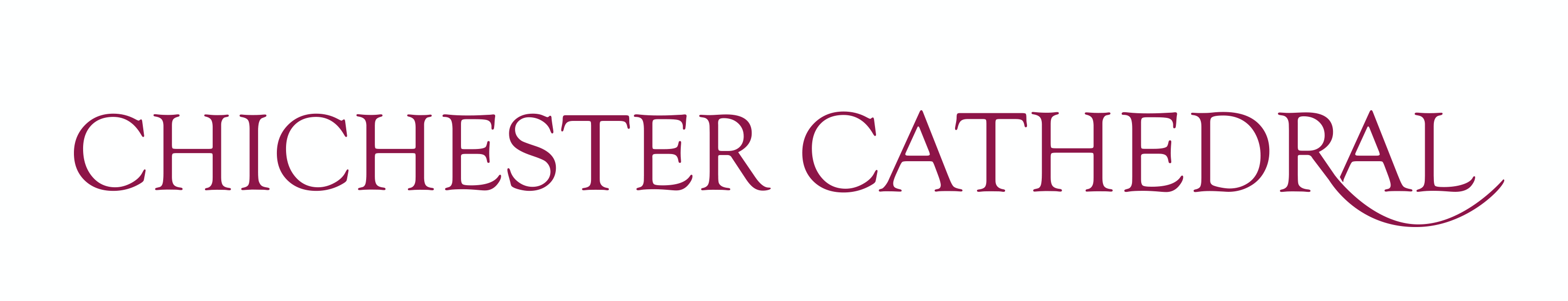 AN OFFICE OF PRAYER FOR ST RICHARD’S DAY 2020for individuals and householdsHouseholds are invited to use this short office of prayer on St Richard’s Day (16 June 2020) to pray for: the unity of God’s Church; for an end to the global pandemic; for the peace of the world; and to remember before God the Faithful Departed.Having gathered in silence, the Officiant begins by saying the Antiphon:The Lord shall preserve thy going out, and thy coming in.PSALM 121. Levavi oculos.To be said by Officiant and other members of your household in half verses.I WILL lift up mine eyes unto the hills: from whence cometh  my help.My help cometh even from the Lord: who hath made heaven and earth.He will not suffer thy foot to be moved: and he that keepeth thee will not sleep.Behold, he that keepeth Israel: shall neither slumber nor sleep.The Lord himself is thy keeper: the Lord is thy defence upon thy right hand;So that the sun shall not burn thee by day: neither the moon by night.The Lord shall preserve thee from all evil: yea, it is even he that shall keep thy soul.The Lord shall preserve thy going out, and thy coming in: from this time forth for evermore.Glory be to the Father, and to the Son: and to the Holy Ghost;As it was in the beginning, is now, and ever shall be: world without end. Amen.All shall repeat the Antiphon:The Lord shall preserve thy going out, and thy coming in: from this time forth for evermore.Then shall be read a short Lesson from the Letter of Paul to the PhilippiansI rejoice in the Lord greatly that now at last you have received your concern for me; indeed, you were concerned for me, but had no opportunity to show it. Not that I am referring to being in need; for I have learned to be content with whatever I have. I know what it is to have little, and I know what it is to have plenty. In any and all circumstances I have learned the secret of being well-fed and of going hungry, of having plenty and of being in need. I can do all things through him who strengthens me. 		                                                        Philippians 4.10-13Then shall be said the Prayers followingLord, have mercy upon us.	Christ, have mercy upon us.	Lord, have mercy upon us.Our Father, who art in heaven, Hallowed be thy name; Thy kingdom come; Thy will be done; In earth as it is in heaven. Give us this day our daily bread. And forgive us our trespasses, As we forgive those who trespass against us. And lead us not into temptation; But deliver us from evil. Amen.	V. O Lord, save thy servants;	R. Which put their trust in thee.	V. Send us help, O Lord, from thy sanctuary;	R. And strengthen us out of Sion.	V. Be unto us, O Lord, a strong tower;	R. From the face of the enemy.	V. Let no evil happen to us;	R. Nor the son of wickedness approach to hurt us.  	V. Blessed be the Lord daily.R. And may the God of our salvation make our journey      prosperous.V. Show us thy ways, O Lord;R. And teach us thy paths.V. O that our ways were made so direct;R. That we might keep thy statutes.V. The crooked ways shall be made straight;R. And the rough places plain.V. God shall give his angels charge concerning thee;R. To keep thee in all thy ways.V. O Lord, hear our prayer;R. And let our cry come unto thee.Then shall the Officiant say:Let us pray for the unity of our Diocese and all Christian people.	V. Behold how good and joyful a thing it is;	R. To dwell together in unity.ALMIGHTY God, who didst strengthen thy Church in holiness through the noble works and doctrine of thy Confessor and Bishop, St Richard of Chichester: Mercifully grant that we, who commemorate his godly life, may follow the example of his constancy and courage, and also with him may come unto the blessed fellowship of thy Saints; through Jesus Christ our Lord. Amen.Let us pray for succour in this time of sickness.	V. He forgiveth all thy sin.	R. And healeth all thine infirmities.GRANT, we beseech thee, merciful Lord, help and deliverance unto us, who are visited with grievous sickness and mortality. Sanctify to us this our sore distress, and prosper with thy continual blessing those who labour to devise for mankind protection against disease and pain; through him who both healed and hallowed pain, thy Son Jesus Christ our Lord. Amen. Let us pray for the world.O GOD, we beseech thee, grant us a vision of the world, fair as it may be; a world of justice, where none shall prey upon others; a world of plenty, where vice and poverty shall cease to fester; a world of brotherhood, where all success shall be founded on service and honours be given to nobleness alone; a world at peace, where order shall not rest upon force, but on mutual love and understanding. Grant us hearts to see the vision of a world with thee at one, through Jesus Christ our Lord. Amen. Let us remember God the Faithful Departed.	V. Blessed are the dead, which die in the Lord.R. Yea, saith the Spirit, that they may rest from their labours.O GOD of the spirits of all flesh, we praise and magnify thy holy name for all thy servants who have finished their course in thy faith and fear, for the Blessed Virgin Mary, for the holy Patriarchs, Prophets, Apostles and Martyrs, and for all other thy righteous servants, known to us or unknown; and we beseech thee that, encouraged by their examples, and strengthened by their fellowship, we also may be found meet to be partakers of the inheritance of the Saints in light; through the merits of thy Son Jesus Christ our Lord. Amen.Further thanksgivings and intercessions may here be offered before the Prayer of St Richard and the Grace:Thanks be to thee, my Lord Jesus Christ,
for all the benefits thou hast given me,
for all the pains and insults thou hast borne for me.
O most merciful redeemer, friend and brother,
may I know thee more clearly,
love thee more dearly,
and follow thee more nearly, day by day.
Amen.The grace of our Lord Jesus Christ, the love of God, and the fellowship of the Holy Ghost, be with us all evermore. Amen.Material for this service is adapted from The Pilgrim’s Office as found in The Chichester Customary: The Rites of the Church as Observed throughout the Year in Chichester Cathedral (London: SPCK, 1948), using material also from The Book of Common Prayer with the Additions and Deviations Proposed in 1928 (Cambridge: Cambridge University Press, 1928).